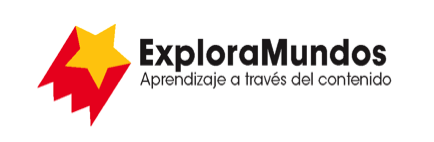 Niveles Q, R, S: Investigaciones
Un lugar llamado hogarParte 5: Presenta y comparteMira toda la información que reuniste durante tu investigación.¿Cuáles son las ideas más importantes sobre sobre tu tema?Escribe las ideas más importantes en una tabla.Cuando termines, asegúrate de guardar este archivo.TemaOraciónHogares en lugares 
muy calurososQuienes viven en lugares muy calurosos necesitan 
casas que…Hogares en los trópicosHogares en climas templadosHogares sobre el agua 
o el hieloHogares temporales